سلیبس برائے جماعت نرسری(پلے گروپ) تعلیمی سال 2020 تا 2021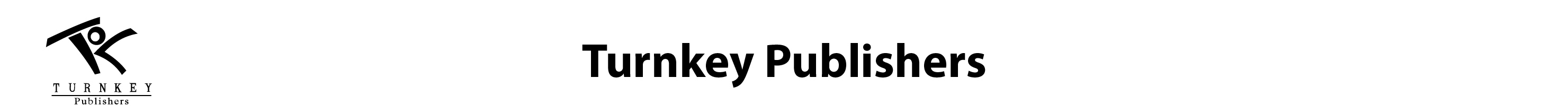 مضمون : اُردُوموادِ تدریس/ کتب:اردو قاعدہ حصہ ابتدائی			اردو عملی کتاب حصہ ابتدائی			مہینہکتابصفحہ نمبرمشقی کامحاصلاتِ تعلیمطریقہءکاراپریلاردو قاعدہ حصہ ابتدائی10پڑھائی "ب""ب" کی آواز سیکھنا"ب" کی آواز سے شروع ہونے والی ایک تصویر کی شناخت کرنا"ب" کی مکمل اشکال کی شناخت کرنافلیش کارڈز اور قاعدے سے "ب " کی تصویر  اور آوازپڑھنا سکھائیں۔اپریلاردو عملی کتاب حصہ ابتدائی	8-9لکھائی "ب""ب" کی مکمل اشکال لکھنا"ب" کی شناخت کرنا"ب" کی آوازیں سیکھنا اور ان آوازوں سے شروع ہونے والی تصاویر ذہن نشین کرناپہلے فلیش کارڈز اور قاعدہ ابتدائی سے ب  کی  آواز کی پہچان کروائیں۔پھرکتاب  میں کام کروائیں۔اپریللکھیےاور مٹائیے---مہینہکتابصفحہ نمبرمشقی کامحاصلاتِ تعلیمطریقہءکارجولائیاردو قاعدہ حصہ ابتدائی10پڑھائی "پ""پ" کی آواز سیکھنا"پ" کی آواز سے شروع ہونے والی ایک تصویر کی شناخت کرنا"پ" کی مکمل اشکال کی شناخت کرنافلیش کارڈز سے "پ" کی آواز اور تصویر سے پڑھائیں ۔قاعدے سے پڑھنا سکھائیں۔جولائیاردو عملی کتاب حصہ ابتدائی	10-11لکھائی "پ""پ" کی مکمل اشکال لکھنا"پ" کی شناخت کرنا"پ" کی آوازیں سیکھنا اور ان آوازوں سے شروع ہونے والی تصاویر ذہن نشین کرناتدریس بذریعہ سرگرمیمعلمہ حروف کی اشکال کارڈ شیٹ سے بنے ہوئے جماعت میں موجود میز پر ترتیب وار رکھیں  گی اور بچے ان حروف کو بنانے کی مشق کریں گے۔اس مشق سے بچوں کی تخلیقی قوت بڑھے گی اور انکی صلاحتیوں میں اضافہ ہو گا۔جولائیلکھیےاور مٹائیے---مہینہکتابصفحہ نمبرمشقی کامحاصلاتِ تعلیمطریقہءکاراگستاردو قاعدہ حصہ ابتدائی11-12پڑھائی "ت تا ث"" ت تا ث " کی آواز سیکھنا" ت تا ث " کی آواز سے شروع ہونے والی ایک تصویر کی شناخت کرنا" ت تا ث " کی مکمل اشکال کی شناخت کرناذخیرہ الفاظ ذہن نشین کرنافلیش کارڈز اور قاعدے سے "ت تا ث"تصاویر کے ساتھ پڑھائیں۔اگستاردو عملی کتاب حصہ ابتدائی	12-19لکھائی " ت تا ث "" ت تا ث " کی مکمل اشکال لکھنا" ت تا ث " کی شناخت کرنا" ت تا ث " کی آوازیں سیکھنا اور ان آوازوں سے شروع ہونے والی تصاویر ذہن نشین کرنالکھائی کی کتاب سے " ت تا ث " تک ٹریسنگ کروائیں۔اگستلکھیےاور مٹائیے3لکھائی " ب تا ث "-"لکھئے اور مٹائیے " لکھائی کی کتاب کے ذریعے                            بناوٹ سکھانے کی مشق کریں۔پھر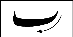 سینڈ ٹرے یا تحریری بورڈ پر                         بنانے کی مشق کرائیں۔مہینہکتابصفحہ نمبرمشقی کامحاصلاتِ تعلیمطریقہءکارستمبراردو قاعدہ حصہ ابتدائی13-17پڑھائی "ج تا ذ"" ج تا ذ " کی آواز سیکھنا" ج تا ذ " کی آواز سے شروع ہونے والی ایک تصویر کی شناخت کرنا" ج تا ذ " کی مکمل اشکال کی شناخت کرناذخیرہ الفاظ ذہن نشین کرناپہلے " ج تا ذ " تک آوازیں پڑھائیں اور طلبہ سے سنیں۔فلیش کارڈز سے ج تا ذ تک پڑھائی کا جائزہ لیں۔ستمبراردو عملی کتاب حصہ ابتدائی	20-35لکھائی " ج تا ذ "" ج تا ذ " کی مکمل اشکال لکھنا" ج تا ذ " کی شناخت کرنا" ج تا ذ " کی آوازیں سیکھنا اور ان آوازوں سے شروع ہونے والی تصاویر ذہن نشین کرناتدریس بذریعہ آرٹمعلمہ آرٹ کی سرگرمی کی مشق کے لئے رنگین پیپر  پر حروف کی اشکال کاٹ کر باسکٹ میں رکھیں گی،اور طلبا سفید پیپر پر حروف کی وہی اشکال  گلو کی مدد سے چسپاں کریں گے اور بچہ کلر پینٹ کی مدد سے اس کے نقطے اپنے انگوٹھے کی مدد سے لگائے گا۔ستمبرلکھیےاور مٹائیے5-7لکھائی  " ج تا ذ "- سلیٹ اور سینڈ ٹرے سے " ج تا ذ " کی بناوٹ سکھائیں۔اکتوبراعادہ و جائزہ / ششماہی امتحانمہینہکتابصفحہ نمبرمشقی کامحاصلاتِ تعلیمطریقہءکارنومبراردو قاعدہ حصہ ابتدائی18-22پڑھائی "ر تا ص"" ر تا ص " کی آواز سیکھنا" ر تا ص " کی آواز سے شروع ہونے والی ایک تصویر کی شناخت کرنا" ر تا ص " کی مکمل اشکال کی شناخت کرناذخیرہ الفاظ ذہن نشین کرنافلیش کارڈز سے " ر تا ص " کی آواز اور تصویر سے پڑھائیں ۔قاعدے سے پڑھنا سکھائیں۔نومبراردو عملی کتاب حصہ ابتدائی	36-51لکھائی " ر تا ص "" ر تا ص " کی مکمل اشکال لکھنا" ر تا ص " کی شناخت کرنا" ر تا ص " کی آوازیں سیکھنا اور ان آوازوں سے شروع ہونے والی تصاویر ذہن نشین کرناتدریس بذریعہ کھیلمعلمہ بچوں میں جوش اور تجسس کو فروغ دینے کے لئے کلاس میں حروف ڈھونڈنے کی مشق کروائیں گی۔ہر بچے کو انفرادی طور پر ایک تصویر کا نام بتایا جائے گا اور بچے کو اس تصویر یا نام کا پہلا حرف جماعت میں مخفی  اشیاء میں تلاش کرنا ہوگا۔اس سرگرمی کی مدد سے قوانینِ کھیل ،مسائل کا حل معلوم کرنا آئے گا۔خود اعتمادی میں اضافہ ہو گا۔نومبرلکھیےاور مٹائیے9-11لکھائی  " ر تا ص "-مہینہکتابصفحہ نمبرمشقی کامحاصلاتِ تعلیمطریقہءکاردسمبراردو قاعدہ حصہ ابتدائی22-23پڑھائی "ض تا  ظ"" ض تا  ظ " کی آواز سیکھنا" ض تا  ظ " کی آواز سے شروع ہونے والی ایک تصویر کی شناخت کرنا" ض تا  ظ " کی مکمل اشکال کی شناخت کرناذخیرہ الفاظ ذہن نشین کرناپہلے " ض تا  ظ "تک آوازیں پڑھائیں اور طلبہ سے سنیں۔فلیش کارڈز سے ج تا ذ تک پڑھائی کا جائزہ لیں۔دسمبراردو عملی کتاب حصہ ابتدائی	52-57لکھائی "ض تا  ظ"" ض تا  ظ " کی مکمل اشکال لکھنا" ض تا  ظ " کی شناخت کرنا" ض تا  ظ " کی آوازیں سیکھنا اور ان آوازوں سے شروع ہونے والی تصاویر ذہن نشین کرناپہلے  فلیش کارڈز یا چارٹ سے "ض تا  ظ"تک دہرائی کریں ۔پھرلکھائی کی کتاب سے "ض تا  ظ"تک ٹریسنگ کروائیں۔دسمبرلکھیےاور مٹائیے11-12لکھائی  "ض تا  ظ"-مہینہکتابصفحہ نمبرمشقی کامحاصلاتِ تعلیمطریقہءکارجنوریاردو قاعدہ حصہ ابتدائی24-30پڑھائی "ع تا ہ"" ع تا ہ " کی آواز سیکھنا" ع تا ہ " کی آواز سے شروع ہونے والی ایک تصویر کی شناخت کرنا" ع تا ہ " کی مکمل اشکال کی شناخت کرناذخیرہ الفاظ ذہن نشین کرنافلیش کارڈز سے " ع تا ہ " کی آواز اور تصویر سے پڑھائیں ۔قاعدے سے پڑھنا سکھائیں۔جنوریاردو عملی کتاب حصہ ابتدائی	58-79لکھائی " ع تا ہ "" ع تا ہ " کی مکمل اشکال لکھنا" ع تا ہ " کی شناخت کرنا" ع تا ہ " کی آوازیں سیکھنا اور ان آوازوں سے شروع ہونے والی تصاویر ذہن نشین کرنا تدریس بذریعہ  گیت:     آو ا ب پ ہم سیکھیں یہ کیا کہتے ہیں ہم  بھی د یکھں الگ الگ آواز ہے ان کی مل کر بنائیں الفاظ یہ سب ہی بسم اللہ سے شروع کریں گے پڑھ لکھ کر ہوشیار بنیں گے  اب پ ت ٹ ث ج چ ح خ  د  ڈ ذ ر ڑ ز س ش ص ض ط ظ ع غ ف ک گ ل م ن و ی ے۔جنوریلکھیےاور مٹائیے13-17لکھائی  " ع تا ہ "-مہینہکتابصفحہ نمبرمشقی کامحاصلاتِ تعلیمطریقہءکارفروریاردو قاعدہ حصہ ابتدائی31-43پڑھائی مصوتہ "ا، و، ی اور  ے"پڑھائی  دو حرفی ارکانمصوتوں کی آوازیں سیکھناترتیب وار اور ایک ساتھ حروف پڑھنا سیکھ لیںحروف صحیح اور مصوتوں کو ایک ساتھ پڑھناحروف کی اشکال کی شناخت کرناجماعت میں مصوتے بنا کر آویزاں کرنا ، ان کی پہچان اور شناخت کروانا۔پڑھنا اور لکھنے میں مدد دینا۔فروریاردو عملی کتاب حصہ ابتدائی	80-98لکھائی مصوتے ، آدھی اشکال والے حروفمصوتوں کی اشکال لکھنامصوتوں کو شناخت کرنامصوتوں کی آواز سیکھناآدھی شکل والے حروف کی آوازیں ذہن نشین کرنامصوتوں کو حروف ِ صحیح سے ملانامعلمہ مصوتوں کی پہچان طلبا ء کو کروائیں گی اور ان سے بنے والے لفظوں کی شناخت کروائیں گی۔فروریلکھیےاور مٹائیے18-24مصوتے-مارچاعادہ و جائزہ / سالانہ امتحان